Protokoll fört vid StudentOrganisationen vid Svenska social- och kommunalhögskolan vid Helsingfors universitet r.f.:s styrelsemöte (21/2019) måndagen den 26.08. klockan 13.00 på Snellmansgatan 12/rum 250.Närvarande: Laura TörnroosLeo Larjanko Alma LüttgeAnna BackströmEmmy SyrjäläViola MickosMatilda LindforsSophia BussBenjamin Lindström Titus Wahlgren 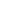 368§     Mötets öppnandeMötet öppnades kl. 13.02369§     Stadgeenlighet och beslutförhetMötet konstaterades vara stadgeenligt sammankallat och beslutsfört.370§     Beviljande av närvaro- och yttranderättIngen behövde beviljas närvaro- och yttranderätt.371§     Val av protokolljusterareTill protokolljusterare valdes Lindström och Buss.372§     Godkännande av föredragningslistanFöredragningslistan godkändes.373§     StyssefiilisStyrelsemedlemmarna fick ta del av brev de skrivit till sig själva innan sommaren. 374§     AnmälningsärendenInga anmälningsärenden. 375§     EkonomiLindström redogjorde för föreningens ekonomi. StudOrg har fått stöd för sångboken av Svenska Folkskolans Vänner, 250€. Räkningar har betalats. Hemsidans prenumeration har förnyats. 376§     Facebookgruppens reglerFörslag på regler för StudOrgs facebookgrupp godkändes. 377§     SångbokenNya sångboken har skickats till tryckeri och uppskattningsvis klar 4.9. Sångboken postas till centralkansliet och Claes Bergh ansvarar för upphämtningen av sångböckerna. Sångboken invigs officiellt på Inledande sitsen. Sångbokskommittén skickar representanter till inledande som presenterar nya sångboken. Medlemmarna i sångbokskommittén får en sångbok gratis som belöning för sitt arbete men vilka exakt de innefattar ska ännu diskuteras vidare med Berg. Priset på sångboken ska förslagsvis fortsättningsvis vara 5€, föreningen bekostar underskottet. 378§     RekryteringsworkshopRekryteringsworkshop hålls 2.9 efter styrelsemötet, ca 9.30/10. Styrelsen ska fundera kring hur man rekryterar och tackar funktionärer och arbetar med sina utskott. 379§     Händer i HUS-delegation	Mickos har varit på SNÄfs delegationsgrupps seminariedag. För StudOrgs del sitter Mickos kvar som delegat, Mirjam Ekelund är nu ordinarie delegat efter Camilla Alperis avgång.380§     UtskottsteserProgramutskottet: Programutskottet har inget program utöver Gulis idrottar på kommande. Julia Rehn har tackat nej till att vara motionsansvariga. Larjanko fortsätter försöka rekrytera. Nypolen är bokad 3.12 för Shownight. Internationella utskottet: Syrjälä har kontaktat sitt utskott och ska boka in ett utskottsmöte. Träff med Internationella tutorerna ska hållas idag för sista minuten förberedelser inför utisarnas ankomst imorgon. Studie- och arbetslivsutskottet: Inget att tillägga. Gulnäbbsutskottet: Programmet från förra veckan gäller ännu. Alla styrelsemedlemmar som kan deltar i bowlingen. Vissa ändringar har skett gällande fördelningen av styrelsemedlemmar på förfesterna inför Guliskaraoken. Backström behöver en ansvarig från styrelsens håll för styrelsens punkt på gulisintagningen. Backström och Mickos har diskuterat systemet med ansvarspersoner för sitser. Då deltagare anländer till efterfesten vet dom inte vem ansvarspersonerna är så förslagsvis skulle ansvarspersonerna ha ett band som tydligt visar vem man kan vända sig till. Detta system ska testas på Gulissitsen. Festutskottet: Evenemang inför utskottsmöte ska publiceras, mötet hålls nästa vecka. Törnroos skickar inbjudan till TF att delta i sitsen 12.10. Ingen har anmält intresse för att fungera som dörrvakt vid Nypolen ännu men Lindfors fortsätter försöka rekrytera.  Årsfestkommittén: Sponssökningen fortsätter. Buss och Österholm jobbar på en video för Save the Date. Solenn akten hålls på Nypolen, förslagsvis kl.16.00. Kommunikationsutskottet: Ska hålla utskottsmöte under de kommande två veckorna. Ketonen har gjort upp ett löst tidschema för höstens utgåvor. 381§	 PostInbjudan till Codex årsfest 4.10, SAD 2.9. Lindström och Backström deltar. Utvecklingsseminarium om den samhällsvetenskapliga högskoleutbildningen 23.9. Mickos och möjligtvis Niemistö deltar.Inbjudan från Kannunvalajat att hålla en punkt på deras gulisintagning den 5.9. Vi har tackat ja till att hålla, så många styrelsemedlemmar som möjligt deltar. 382§	 Övriga ärendenMickos har frågat om offert för StudOrgs college-tröjor. För anmälningarna till gulissitsen får styrelsen och tutorerna länken för anmälan på förhand och till inledande sitsen får styrelsen länken på förhand, i och med att deras uppdrag förutsätter deltagande. Påminnelse om att sätta in sina evenemang i den delade kalendern.Det verkar inte möjligt att hitta datum för en trilingual sits med Kannunvalajat och CISSI. Syrjälä kan föreslå till Kannunvalajat/CISSIna att de kan hålla punkt på Horrorjakten, det skulle också lösa problemet med efterfestlokalen, om inte så kan det bokas via Politicus.  383§	 InfobrevVälkomna tillbakaÖppna efterfesterSök spons Dörrvaktsefterlysning 384§	 Nästa möteNästa möte hålls måndagen den 02.09 kl.08.30. Larjanko ansvarar för mötestraktering.385§	 Mötets avslutandeMötet avslutas kl. 13.59._________________________________   _________________________________Ordförande Viola Mickos                        	Mötessekreterare Alma Lüttge_________________________________   _________________________________Protokolljusterare Benjamin Lindström         Protokolljusterare Sophia Buss